RIDER ON THE RED HORSE GOING FORTHPEACE REMOVED FROM THE EARTH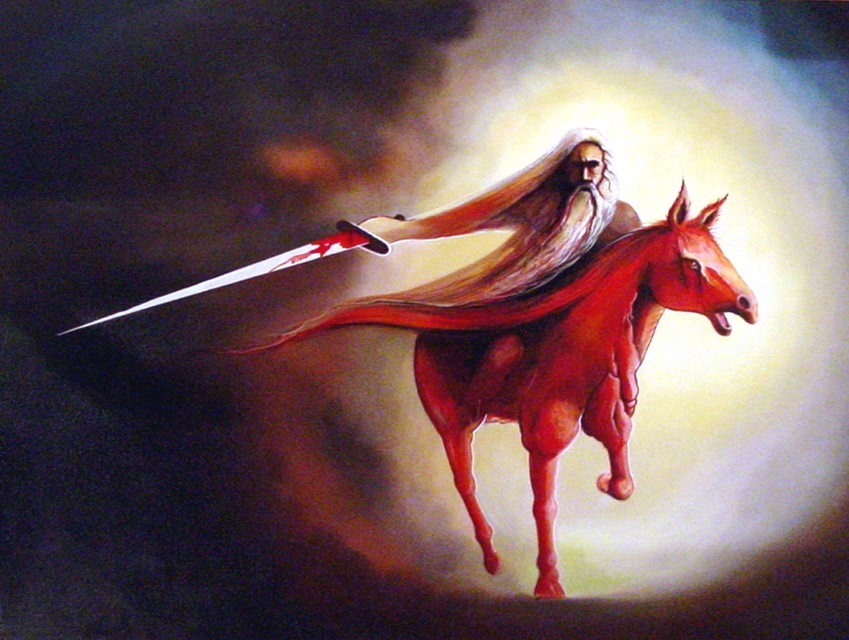 Revelation 6:3-4: “And when He opened the second seal, I heard the second living creature saying, `Come and see.’ 4And another horse, fiery red, went out. And it was given to the one who sat on it to take peace from the earth, and that they should slay one another. And a great sword was given to him.’”     It is not Russia trying to take peace from the earth. They never wanted to have to be in this position. Tricked, lied to, prodded, provoked, and used – Russia has held a magnificent level of patience and restraint. However, to get World War III going fast and furious, U.S. Joe Biden and Israel’s Benjamin Netanyahu have met and agreed on plans to draw the whole of the Middle East into the fray, which includes nations of North Africa, too. Israel has been attacking Iran in Syria and in Iran, too, to infuriate them. Yet, I must say that Iran has demonstrated an amazing restraint. They never wanted war, but Israel kept bombing their sites in Syria. Bashar Assad of Syria did nothing to provoke the U.S. Saddam Hussein did nothing to provoke Gulf War I and II. The only thing Afghanistan did to provoke America’s attack on was that the Taliban was burning America’s poppy fields – heroin and cocaine fields – messing up America’s international drug trade.      Please read the article under the Mikvah of Present Reality exposing this: “The Drug Trafficking That Funds America’s Wars For a New World Order” #122.0.      #99.0 and #115.0 under Present Reality may also explain more of what’s been going on as St. America and St. Israel join together to create what Lucifer wants to create – war, depopulation of earth by disease, famine, polluted air, polluted water,  etc. However, war kills millions quickly, thus world war is the #1 effort. The takeover of earth by Lucifer, fallen angels, Nephilim, Rephaim, - anything that hates Yahuwah and Yahushua, is already united for the grand climax of Beast-rule, the kingdom of darkness rule, returning earth to Genesis 1:2 if possible. Israel Biden Meeting Oct 18 2023“What Israel Defense Minister Told Lawmakers in CLOSED Meeting” Hal Turner Update      Defense Minister Yoav Galant spoke today (Wednesday) with senior government officials in a closed discussion and said that preparations must be made on the northern front, because Hezbollah, according to him, is "ten times stronger than Hamas."     In the discussion, Galant asks senior government officials to act to complete inventory and equipment, and to complete the preparations on the northern front as well. Officials who participated in the meeting came out worried and said that it is necessary to act as soon as possible and complete deficiencies and preparations.     As of today, Israel has already activated its ENTIRE Armored Corps, it's Main Tank inventory; almost 1,000 main battle tanks.  That has not been done since Israel invaded Lebanon in 1984.BIDEN MEETING     The Israeli War Cabinet reportedly told U.S. President Biden today during a Meeting that they have now completed their preparations for an Invasion of the Gaza Strip and that a Ground Operation is now “Imminent.”     According to multiple Israeli Officials, during the Closed Door Meeting earlier today between U.S. President, Joe Biden and Israeli Prime Minister Benjamin Netanyahu, it is claimed that President Biden gave Netanyahu his Personal Blessing and a `Direct Green Light’ for the Invasion of the Gaza Strip.”     Hal’s astute opinion: “Just because those colonizers named themselves `Israel’ it does not make them God's holy people. It's like how the U.S. private bank named itself the "Federal Reserve " the bank isn't federal it's a private bank.  Jesus didn't return in 1948 and create this monstrosity.” [Read Revelation 2:9 and read Revelation 3:9.]           Remember, World War I under the control of U.S. Bankers who had the Czar of Russia and his family killed to start the conflict, got very wealthy. Communism was able to invade Russia. It went to cause Russia to be labeled the bad guy. Of course, Western politicians were friends with Stalin who killed as many or more “Jews” as did Hitler. The “powers that be” manipulating events to justify to the world the nations who were bad and good. Then there was WWII, also created by manipulation of Germany and Hitler, and more of Russia. The desire of German Jews became determination at the turn of the 20th century. The Jews were turned towards having their own state in Palestine. The Holocaust was created by Hiter, Josef Gobbles, and lies upon lies. U.S. Bankers helped Hitler. Henry Ford helped Hitler, even gave Hitler a big-money birthday present one year. It was all set up beforehand – just like WWIII is being set up by supposed “holy nations,” one Christian one Talmudic/Kabbalistic. IBM was a big help to Hitler too, and other American companies.       I learned a lot living 16 years in two Middle East nations. I can see the truth hidden by the U.S. and Israel under a façade of being the world’s greatest two saints– but this evil has been in the works a long time. When you learn the truth that has been so camouflaged for so long by stary illusions, and now is blatantly open, it is really horrifying.      Today is October 20th, birthday of my third child. On October 20 around 2006, I was in Turkey having done intercession in the 7 assembles (Revelation 2-3). The characteristics of each assembly is alive now. Many things are coming to light that lights up the prophetic Word for all with Yahuwah’s wisdom to understand. “Knowledge” and “Wisdom” are two primary gifts of the Spirit who wants to impart them to us: I Corinthians 12:1-11.      Ignorance is NOT bliss, for once truth is exposed, the lies, deceptions are exposed, people will do the ridiculous and turn against the Bible, against Jesus, against anything that they think lied to them. Millions will react, as the Chinese did when Mao Tse Tung began killing Christians. Missionaries had taught them that the rapture would happen before a 7-year tribulation. That is so unscriptural it is pathetic but it sounded good. America Christians do no want to hear of the requirements for entering the Kingdom besides a belief system in Jesus’ death and resurrection for their eternal life. Most don’t read the Word. Very few know the voice of Yahuwah and Yahushua. Fewer still obey.      Refer to: Dismantling a Highly Dangerous Collage, #216.0 under the Mikvah of Present Reality.      I know, I went through that deceptive trap for way too long, back in my early 30s to 40s. I know that when the ignorant find out the truth, they will be so emotionally disturbed, that they will become demonized. But, folks, what I have been reporting on in the last few days with details and insight is happening, and Word has fortold it.   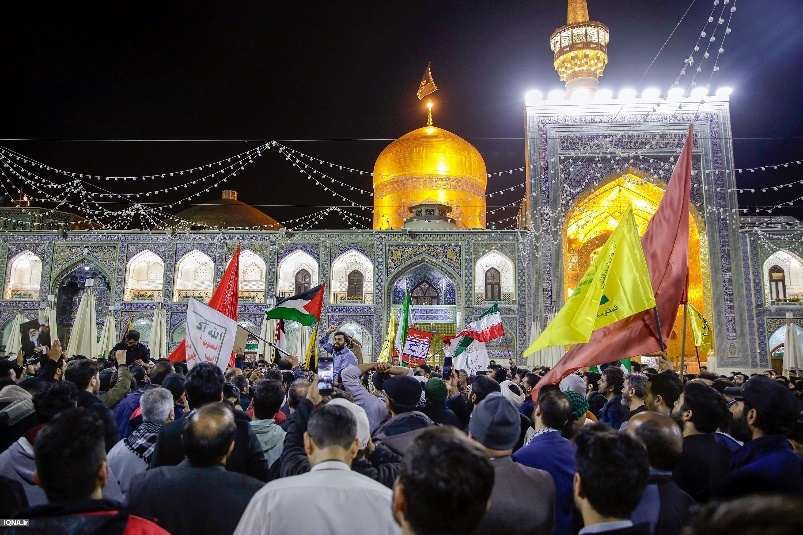 Iran: A black flag risen in Iran on Ravazi Shrine. It means Islam is going into all-out war.ISR, Revelation 6:3-4: “And when He opened the second seal, I heard the second living creature saying, `Come and see.’ 4And another horse, fiery red, went out. And it was given to the one who sat on it to take peace from the earth, and that they should slay one another. And a great sword was given to him.”      The Hebrew word for “sword” is “Kinzhal.” The “Kinzhal” is a dagger-like sword. Russia has Kinzhal hypersonic missiles ready to fly. The U.S. and Israel keep provoking the attack that neither nation wants to do.Please go to Present Reality#262 to read about the Kinzhal: “Russian Kinzhal Strikes Ukraine.” It’s got pictures.     Iran has raised this historic flag as a sign of mourning for what happened to the Gaza Hospital, and Israel’s blaming it on Hamas. It is sign to the Iranians that their god has returned to rule the earth – the Madhi! The Madhi is their twelfth Imam.     So, they raise the flag and declare war on Israel, for this WWIII will bring in the reign of their descendant of Allah.      Daniel Holdings, in his Wednesday broadcast, said that what we need to understand is that “both sides are trying to usher in the antichrist.” Kazarian Israel is under the power of the Jacob Frank/Shabtai Zvi, the one who rules the world through Lucifer/Satan.     Daniel reads from a report that asks the question of “why did all those terrorists from Gaza pass through, or even over, a totally secured, impregnatable fence to carry out their murders,” this slaughtering for several hours. GOOD QUESTION…       In the report Daniel read: “Somone would have had to let them, it would seem. Who? Israelis? Who would have known on the Gaza side that the barrier was being removed? It had to be an Israeli set up of some way, for IDF troops were held back during the slaughter, rapes, kidnapping, beheadings, in southern Israel and later in northern Israel. No aid came to these Israelis.     My dear friend in Tiberias was texting my son during the bombing in northern Israel. She made a strange statement: “Something is wrong.” There was NO IDF to retaliate. In other words, with the impregnable fence opened mysterious, hours on onslaught in the south, onslaught in the north NO IDF TO STOP IT.      *****I remember what was done by the IDF to allow the slaughter of Israelis before the 2005 Gaza pull out was demanded. It was the time of Sukkot 2004. I was on a bus going from north Israel to south Israel. The bus was packed with IDF soldiers. I sat by the aisle. The young soldier who stood above me started talking to me. He had made Aliyah from Russia. He was assigned to Gaza. He was very disturbed at what he saw. He didn’t know me, but Abba sent him to me. He told how the IDF was told to step down and allow those Palestinians/Hamas in Gaza to harm Gaza citizens. He said it like this: “There is an IDF within the IDF. He was watching his fellow soldiers turn their heads even when murder was taking place. He spoke of one whole family that was slaughtered – a mother and about 7 children upon leaving Gaza. I thanked him very much for feeling able to talk to me so openly. I understood. His speaking to me had to be Abba. I prayed for him for a long time.     This was when Gaza was being given over to the Palestinians to be destroyed, and the once-prosperous Israeli agriculture and kibbutz and lifestyle there, which was beautiful, was totally wiped out and the people taken out by the IDF and put in cheap housing around Gaza to the south and the east.     I remember the protests, the horrors of the pull-out. For that Sukkot 2004, I had been in one of the new settlements of 14 homes on the Mediterranean Sea during Sukkot week. It was the first one to force the inhabitants to leave Gaza. I had gone back to the U.S. for a short time. I was so upset not being in Israel with the people. It was Israel’s leadership, taking orders from globalists, who allowed the horrors to justify the removal of Israelis.      When Arabs and Palestinians took over that gorgeous area, where there were green houses, and tulips grown there that were sent to Holland, they destroyed everything. The Palestinians who worked in the green houses made comments at how it hurt them – because the Jews were so good to hire them and care for them. The Israeli settlers in Gaza treated the Palestinians well.      CFOIC communities had bought equipment for children there, and done other things to make it a model community. I was there in 2005 at Sukkot, so saw Gaza on Sondra Baras’ tour.      What a privilege to be with those people, threatened by Israel to get out – terrorism sponsored by Israel to make them get out. The IDF cooperated in the horrible things done to their own people.     Because PM Ariel Sharon was helping them in Gaza, and wanted to drop neutron bombs after people were evacuated, he was nearly murdered in his home in the Negev by two of Israel’s top government officials. Sharon was taken to the hospital in Jerusalem by ambulance – not helicopter, about a 3-hour drive. He languished in a coma for a very long time in a hospital in Jerusalem. But he knew the plan and wanted to thwart it. I prayed for Ariel Sharon for many years before his death, for I felt that Abba had chosen him to be born again. At one point, resulting from my work in China, I did a lot of praying for the Chinese Jews. I wrote Sharon asking what plans Israel had for bringing the Chinese home. I got a letter from him, written by his Secretary. He was very active in working to get the Chinese home.        Awful memories to this day of the pull-out. We visited one community which was started by a grandmother from New York. What a wonderful time we had there. They even had a small museum.      Film footage was taken during the removal from Gaza, I saw the IDF enter her office at the community she founded. I heard her pleading with the IDF not to take them out, yet they were was forced to leave. It was very hard watching it actually happening on live-TV. I’ll never forget it. I found out later that a lot of the IDF refused to pull their people out, so American troops came in to do the dirty work!     So, for me to think of Israel bombing the hospital to get the desired hatred stirred up in Iran and other Muslim countries is easy to believe.      Daniel keeps reading the questions: How did all those released terrorists get through the impregnable fence, kill Israel for hours, loot/steal, destroy property, etc. for all those hours the IDF do nothing?     From what I hear, from those killed in the south and those in the north, the IDF was told by Netanyahu to “stand down.” They were NOT allowed to stop the crazed Palestinians from their atrocities.      The Palestinians/Arabs destroyed the beauty of Gaza, it was a disaster. Million dollar homes burned down. Beautiful synagogues burned down. News media in America only showed a few old structures being pulled down. The lying news media has programmed the American people into drunken stupor of lies, ignorance.      I figure that clear back to 2004, this must have been planned. Get out the Israelis, put in the Palestinians and terrorist groups, 1.1 million U.N. employees, and use Gaza as the means of starting WWIII. These things don’t just happen!     Hundreds of terrorists, kidnapped Israelis, raped women, and beheaded men, women, children, and even babies – yet the Israeli government/military did nothing. Yet, the totally ignorant of reality Christians in America are flooding the medias to get Christians to pray against the Palestinians, and to uphold “holy, righteous, godly,” Israel with prayer. Yes, we must pray for the people!*****In the article Daniel read, they listed all the different battalions, regiments, groups of the Israeli military in that region and asked why for hours were the maniacs from Gaza able to carry out their atrocities with all that military presence and fire power? Of course, Israel is the match that lights the spark to the dynamite – and sets off WWIII. What he was reading was written by an Israeli military man in the army who knows well what happened.      Daniel brings up an Infowars article: “Bombshell Report! Israel Ordered Military to Stand Down During Hamas Assault” by Jamie White October 15, 2023.      The “stand down was 7 hours to allow terrorists in Gaza to murder Israelis.” “Terrorists intentionally targeted elementary schools and a youth center.”     Daniel quotes Steve in saying that this is an example of the lusts of demons manifesting through humans. It was a demonic rampage at the open door or open fence by Israel’s hierarchy. *****Daniel said this is not bad this group, bad that group, bad this or that, it is not a political act, it is spiritual. It is Lucifer getting the world in position to receive the Beast. Yes!
     Lucifer knows his time is short. He’s turning up the horrors.The Red Horse has been loosed to ride. Now global jihad. THE AGENDA – WORLD GOVERNMENT UNDER THE BEAST     “All wars are Banker’s wars,” Daniel said. World economy has been falling apart. They need another world war to get money into their billionaire pockets, or trillionaire pockets. It’s something that has been going on for a long time, especially since WWI.     Daniel says they cannot move forward with a one world government, financial system, one world leadership … unless WWIII. So, it is coming down fast. The Beast is on the earth now pushing things forward already. Lucifer is ruling the world system, moving it towards Bestial reign.      It is all in the Word and it is all coming down now. “They have to get rid of the United States,” current various currencies, anything that is independent and prosperous – except for the “rulers” - billionaire bankers.Now the latest WHAT???     “Pope Francis Declares the Klas Schwab More Important Than Jesus Christ” Uh … apostate ruler of an unsanctioned organization from Acts 2 on …Article October 13, 2023 Baxter Dmitry. Folks the U.N. must have the Pope’s blessing on what they do. Under the Vatican for centuries, human sacrifice to Lucifer has been taking place. Under the U.N., the Pentagon, the White House, etc., human sacrifice to Lucifer has been going on for a long time.     France, Germany, the UK is being threatened by terrorists.The UK has a Hindu Prime Minister with a Muslim Deputy. How did a once Christian nation turn to such paganism? How did America, a once-Christian free nation become enslaved under Luciferic/Satanic/fallen angel rule? It is because their brand of Christianity is paganized – no Good News of salvation as the Bible teaches.     Make adjustments for yourself and your family, prepare, hear from Abba, obey quickly. All prophecy is gaining momentum forward to completion. Yahushua is returning! Focus on that!In His love, Yedidah October 20, 2023